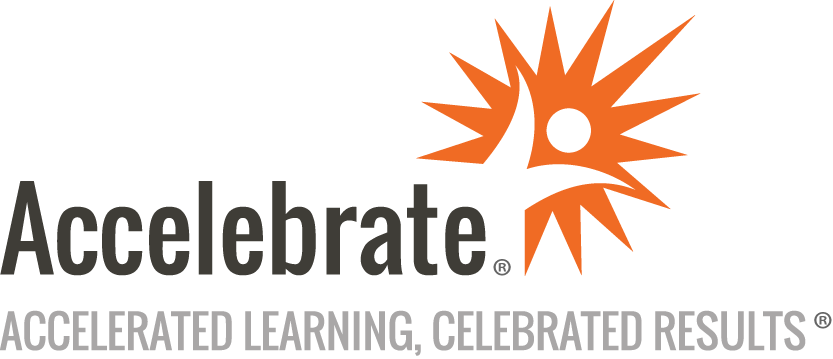 API Design using MuleSoftCourse Number: MULE-104
Duration: 1.5 daysOverviewThis live, online MuleSoft API Design training course teaches attendees how to diagram, analyze, and create effective API specifications using RAML to support the design-first approach to API development.PrerequisitesStudents must be acquainted with API-led connectivity and the REST architectural style. Some experience with RAML or OAS is helpful but not required.MaterialsAll students will receive comprehensive courseware.Software Needed on Each Student PCStudents will not need to install any software on their computers for this class. The class will be conducted in a remote environment. Students need a local computer with a web browser (preferably Chrome), stable internet, two monitors, and a headset/microphone.ObjectivesDiagram an API specification identifying resources, methods, parameters, responses, and data typesDefine the functional elements of an API specification including headers, traits, examples, data types, security, resources, methods, and responsesCreate an API specification in RAML 1.0 using Anypoint Design CenterDocument API specifications using display names and descriptionsTest API specifications using API console and mocking serviceMake API specifications discoverable through Anypoint ExchangeSemantic versioning for APIsOutlineHello RAML RAML Structure and SyntaxDiagram RAML SpecificationsPlanning Our API Deconstruct API RequirementsArticulate the User StoryCreate an API ProjectDesign the API SpecificationTest using API ConsolePlanning Your API Deconstruct API RequirementsArticulate the User StoryCreate an API ProjectDesign the API SpecificationTest using API ConsoleRAML Fragments Discover, import, and reuseCreate, publish, import, and usePublish Both APIs to Exchange Test Using API ConsoleDocument APIs in ExchangeShare APIs to Public PortalVersioning APIs Semantic Versioning for APIsUpdate Both APIsPublish Changes to ExchangeUpdate Portal DocumentationConclusion